Applicants to the MA Global Security and Borders are required to provide a Personal Statement, which will be assessed and graded by a member of academic staff within the School of History, Anthropology, Philosophy and Politics, and will form part of the overall assessment of eligibility.  The Personal Statement should be no longer than 500 words, and applicants should indicate appropriate evidence of experience, skills and attributes which they feel would make them suitable. Applicants should outline:Desire and motivation to study on the course;Any relevant experience (e.g. academic, voluntary work). Please provide dates and a detailed description of duties and responsibilities;Skills and attributes relevant to the course (e.g. you may discuss how your experience is relevant to the subject content of the course, how it developed your leadership, decision-making, team-working, communication skills etc.);Aims in studying on the course and plans post-graduation. Please complete your Personal Statement below:Action you should now take:You must upload this completed supplementary form as part of your application via the postgraduate application portal. Please select the ‘Upload Document’ link which is located under the ‘Additional Information’ section of the application.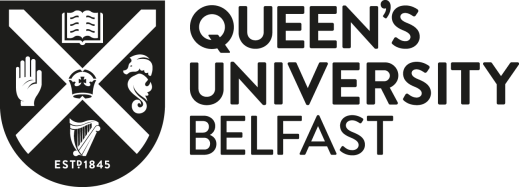 School of History, Anthropology, Philosophy and Politics SUPPLEMENTARY APPLICATION FORMApplicant Name:Email Address:Personal Statement 